SquareHráš za štvoruholník, ktorý sa volá Square. Má veľmi dôležitú úlohu. Zachrániť jeho svet pred zlým Tree-om.Ako hráč sa ocitneš v tajomnom lese, v tmavých jaskyniach ale aj v zasnežených horách. Budeš porážať rôznych nepriateľov, vyhýbať sa ostrým pichliačom, skákať vyššie ako vysoko a omnoho viac...Square sa na teba už teší, tak ho nenechaj dlho čakať.Ovládanie:Ľavá šípka – Pohyb vľavo                          Horná šípka - Skok                      Pravá šípka – Pohyb vpravoR – Opakovať levelESC – Vypnutie hry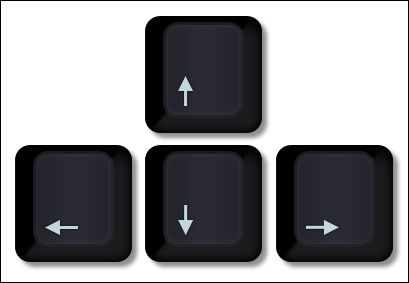 